Tworzenie map myśli – zaloguj się i z łatwością twórz mapy myśli – do powtórek, do wygodnego pokazania właściwie każdego zagadnienia. https://bubbl.us/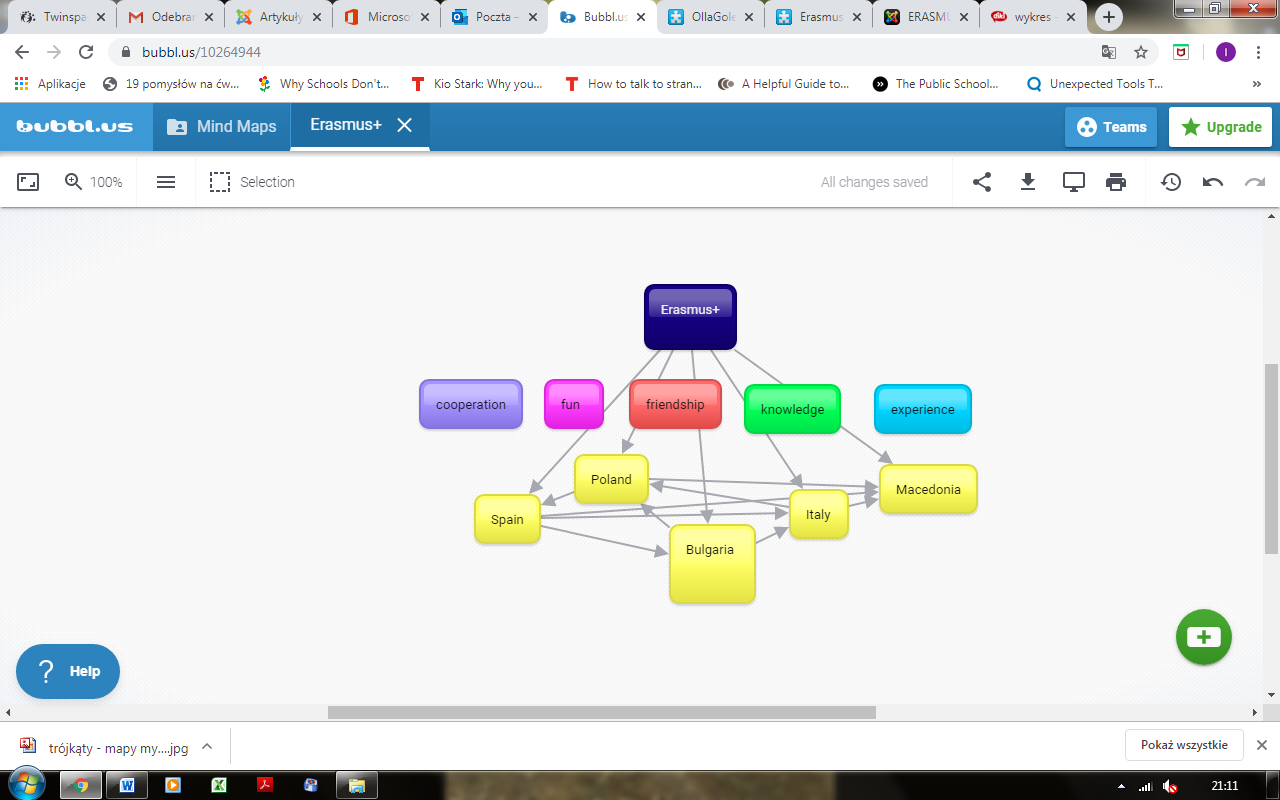 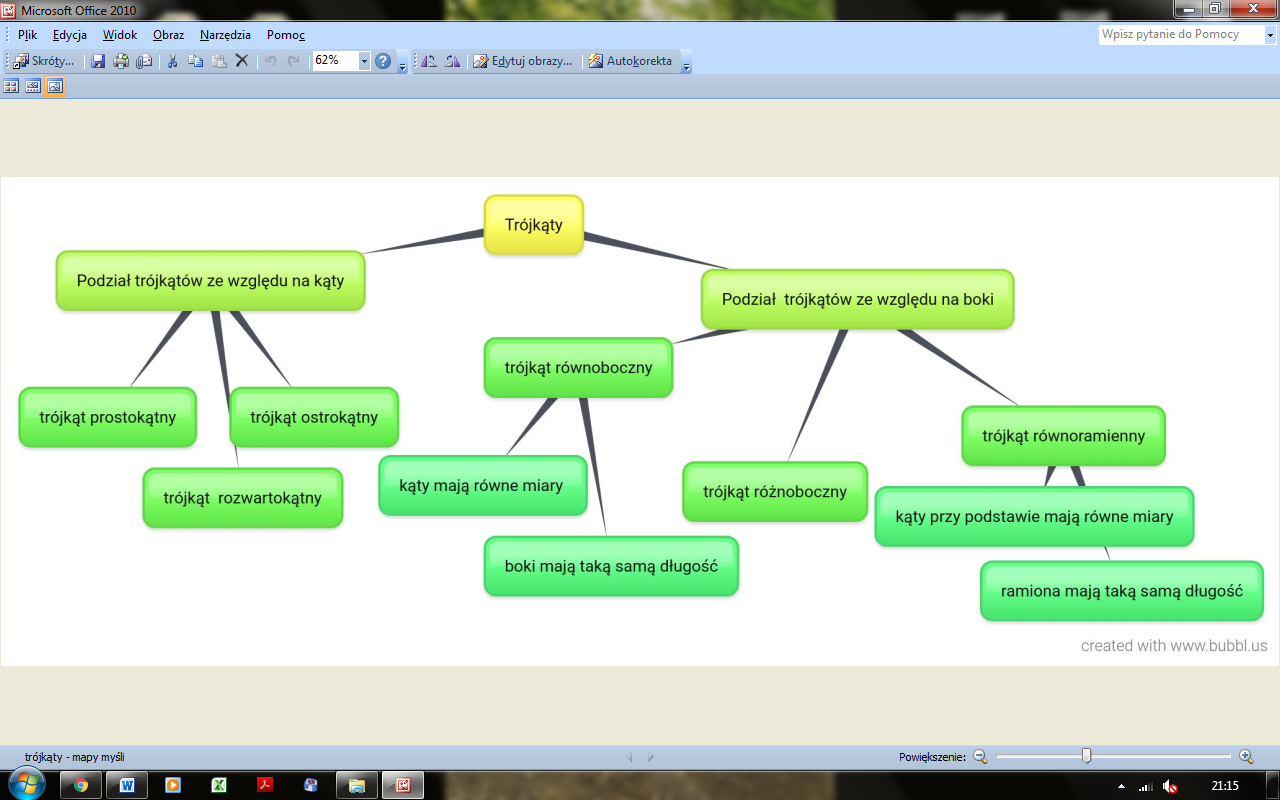 